Student Handbook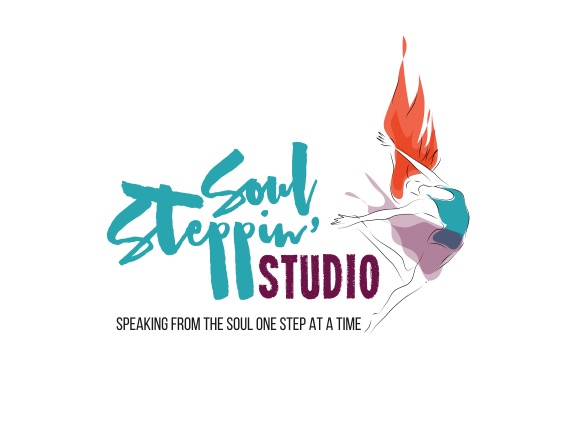 About UsSoul Steppin’ Studio is an exciting new dance studio that will offer dance instruction to children, teens, and adults. Sole Steppin’s strategy is very well defined in our mission statement, “To teach dancers how to speak from the soul one step at a time.” It will offer classes for children and teens on both an open class and registration basis. It will offer open classes for adults. The curriculum will focus on social and recreational dances, fitness dance, and exploratory classes in ballet. There will be a heavy concentration of classes for preschoolers and kindergarteners, with classes offered in creative movement, creative dance, tap dancing and ballet. Classes for older children include hip-hop, lyrical, and jazz.  Adult classes will focus on social and fitness dances. Courses include Ballet Barre, yoga, hip-hop and ballroom. Soul Steppin’ is a locally owned dance studio that will employ excellent instructors, who will also serve as role models, to teach the students. Owner and director, Shelbi Hall, will manage the studio. Hall has been dancing for 20 years, and teaching for over 5 years. In addition, she has completed a Bachelor of Arts degree from the University of Kansas in Speech, Language and Hearing. The studio will hire dance instructors on a contract and part-time basis as required and as growth allows. Soul Steppin’ will be a dance studio offering classes to people of all ages. It will be a comfortable and stimulating environment where students of all ages, sizes, and shapes can learn to dance and pursue their goals—whether they are to explore new dance styles, master dance steps, burn energy, get a work out, share a sport with others, or just have fun. Both recreational classes and competitive teams will allow for students to embrace the dance styles they wish. Soul Steppin’ will offer classes to preschoolers, school-aged children, college students, and adults. Classes will be progressive based on age and skill. Early classes are geared to exploratory skills. Classes for older students are geared toward mastery and competence. The competitive team will work on intensive training. For example, ballet classes are geared to young children who want to explore their interest in ballet and learn some of the basic movements and steps. Students who express an interest in additional training after completing these introductory courses will want to pursue the higher-level classes for a more intense training. The instructor based on level of skill will determine this. Children’s classes will be on a registration basis, and will loosely follow the calendar of the local schools. There will be 3 fifteen-week sessions, starting in September and culminating in July. There will be two mid-session breaks during the winter and spring to match the school calendar. During the summer, we plan to offer a summer camp of mini workshops, subject to demand and enrollment. Open classes will be offered year-round with the exception of holidays and a short period during the summer. Class offerings are subject to change based on changes in enrollment, customer preferences, and demand.Target MarketSoul Steppin’ Studio has identified three perfect customers for their market:Parents of children ages 3-11 who would like to have their children enrolled in a dance program.Young adults ages 12-17 who are wanting to learn or enhance their dance skills.Adults, 18 and older who are looking to learn a variety of social dances. Soul Steppin’ Studio has researched what potential clients are looking for when choosing a studio and based on an article on the National Registry of Dance Educators, we have determined four needs the customer is looking for:1. Faculty and Quality of Teaching Parents want to ensure qualified instructor(s) that understand the dance industry are teaching their children. Our instructor(s) will attend various conferences and take master classes to expand skills in dance and learn new teaching methods. Conferences can include but are not limited to: Dance Teacher Web Conference and ExpoDance Teacher SummitOur instructors will have a passion for dance that represents the mission statement. They will inspire, motivate, and instill a joy of movement in his/her classes. The instructor(s) will focus on encouraging individual expression through movement. 2. Class Size Parents want smaller classes to make sure their children receive more individual attention. Our class sizes will not exceed 12 students, compared to industry average of 20-25 students.3. Class variety Parents want their children to have a choice in the classes they take. We will offer a variety of different classes to children of all ages, providing instruction for many different styles of dance.4. FacilitiesSoul Steppin’s facilities will go above and beyond our competition by offering a 1,200 square foot shock absorbing hardwood dance floor, glass doors to the studio for parent observation, locker room, waiting area with wireless Internet service, and sufficient lot space for future growth of studio space.Soul Steppin’s success will come from our ability to identify and integrate the four customer needs on a daily basis. We want to ensure that every student and parent is treated with respect and dignity. Every dancer and parent will be treated equally. FOR THE PARENTS:“WE’RE IN THIS TOGETHER”We believe that children’s success depends on the support of their parents or guardians. Because your commitment to the process makes an enormous difference, we encourage you to be a part of your child’s dance education. Our programs rely on a positive atmosphere and educational experience for our faculty, students, and their parents. Cooperation between all parents is expected. Showing respect—for other parents, the students, and the faculty—makes an important impression on the children. You are a role model for your child about how to interact with others in a professional setting. FOR ALL PARENTS AND STUDENTSUnderstanding Dance Education Dance is an individual art form and children need to be allowed to achieve at a pace that’s comfortable. Encourage your child to be the best that he or she can be regardless of what others may achieve. No two students will progress at the same rate, even if they experience the exact same training. It’s important to encourage children to focus on themselves, give their all, and be satisfied with their own accomplishments. Not all children will develop into professional dancers. One of the primary goals of our faculty is to teach life lessons and skills that offer children the best chance for success. Dance education encompasses far more than technique and the steps your children learn. We believe the discipline of dance training gives young people a better understanding of commitment through learning, experiencing the spirit of teamwork, and discovering what they can accomplish through hard work. Our goal is to educate the minds, bodies, and souls of our students, teaching them the skills needed for a successful life, whether or not they stay involved in dance. General Policies Use of the studio telephone is limited to emergencies only. 
Students and parents should not go behind the office desk for any reason. Should you need help with something, please ask our office manager. Parents and students should never interrupt a class in session. Children must be supervised at all times and are not free to run around the lobby, hallways or classroom areas. Students and parents are restricted from contacting teachers by phone, email, text messages, etc. All communication with teachers or the Director must go through the front office. Never speak negatively about teachers, students, or parents from other studios. All students must show respect for their teachers at all times. Inappropriate behavior could result in dismissal from the studio. Studio Etiquette Students are to dispose of GUM before entering the studio. Gum is a choking hazard. Food and soda are not permitted in the studios. Students must eat snacks/dinner in the reception area, dressing room, or dinner bar area. Water bottles are permitted. Dance Bags must be placed in the dressing room, not in the classroom. No cell phones in class. ABSOLUTELY NO EXCEPTIONS.Class Placement The instructor will regularly look at the students’ progress and/or placement. It is our policy to offer appropriate opportunities to every child. Age may be used as a guideline, but does not determine the child’s final placement. The following criteria are evaluated; Technique Body Alignment Flexibility Style Previous years works in the classroom 
Attitude, motivation, attendance Recommendation by the faculty or by the Director. Often a child is placed in a particular group or class where he or she will feel confident, in order to promote the development of self-esteem. Some students who are placed in a higher level become discouraged only to lose their passion for dance. Others respond to the challenge of being in a class with students who are more proficient by pushing themselves to work harder. Placement is highly individual and the factors that go into the decision are complex. Soul Steppin’ Studio has your child’s best interest in mind. Please trust we are placing your child where they will best succeed. 8 Classroom Placement Dos and Don’ts Some parents may compare their child’s progress or class placement to another child’s. Watch for this behavior in your children as well and encourage them to focus instead on their own accomplishments. Looking to other students for inspiration is good; however, making negative comparisons distracts children from focusing on becoming stronger dancers. In addition, speaking negatively about your child’s teachers, fellow students, or other parents in front of your child––or other students––could result in problems far beyond your original concerns. Often children will imitate a parent’s behavior with other adults or authority figures. Children learn important lessons from their teachers and parents, acquiring behavior patterns through their example. Our studio’s faculty takes that responsibility seriously. It’s our philosophy to encourage our students to feel, think, and act respectfully toward their peers, the adults in their lives, and themselves. If you have questions or concerns about your child’s dance education (such as progress or class placement), please request a conference with the main office. Talking only to other parents can lead to misinformation and confusion. Please contact the studio office to set up an appointment; do not approach your child’s teacher or the Director between or during classes as these conversations take away from instructional class time. If you do request a conference, please listen carefully to what your child’s teachers have to say. They spend a significant amount of time with your child and offer expertise in the field of dance education. Adding or Dropping a Class In the interest of keeping family accounts up-to-date and accurate, students who wish to add/drop a class from which they are registered must sign the “Class Addition,”/“Class Withdrawal” form, or the parents will be responsible for FULL tuition payments. Coming into the studio and signing the withdrawal form is the only way to add or withdrawal a class. It is especially important to correct changes in a student’s class schedule before costume orders are placed in early December or parents will be billed for the class costume(s). Classroom ObservationDuring the first week of NOVEMBER and MARCH parents may observe class during“Parent Watch Week.” This is the chance for you to see firsthand what the classroom experience is like for your child. This rule is put into place to relieve students of unnecessary distractions during vital learning time. In addition, parents will see their child’s progress more readily if they are not in the room regularly watching.Parents may also observe their child’s class through the glass windows located in the studio lobby or through our observation windows during weeks not designated as “Parent Watch Week.”Please refrain from shouting instructions or distracting your child in any way.We ask that you observe quietly. Please place all cell phones and electronic devices on silent, and ensure siblings are monitored and quiet during observations.Please do not walk into the class without the permission of the teacher.Class VisitorsSafety issues and legal responsibilities make it impossible for us to allow students to bring visitors into the classroom. Students should not invite siblings, other relatives, or friends to their classes with the exception of special events such as “Parent Watch Week,” “Bring a Friend Week” and in-school performances.Student and Parent Use of Social Media Use of Facebook, Twitter, Instagram, blogging, and other online social-media vehicles is commonplace. This policy is intended to provide Soul Steppin’ students and parents with guidelines to eliminate any confusion concerning the use of social media. You DO NOT have permission to reveal any information that compromises Soul Steppin’ Studio. By that we mean you are forbidden to share personal information about the Director, other students or their families, or anything that is proprietary and/or confidential to them or Soul Steppin’ Studio. Students and parents should neither claim nor imply that they are speaking on behalf of Soul Steppin’ Studio. Never post anything that could compromise the self-esteem of students who attend Soul Steppin’ Studio. If you post videos of class or rehearsals, don’t post any choreography in its entirety; Soul Steppin’ Studio owns the copyright to all choreography taught at the studio. Respect the law, including those laws governing defamation, discrimination, harassment, and copyright and fair use. As stated in this handbook, parents and students should never post negative comments about other studios or teachers. Also, please do not post negative comments about studio activities such as competitions, conventions, and performances or about the Directors of those events. Ensure that your social networking conduct is consistent with all of the policies contained in this handbook.Services RenderedWe have targeted our classes at those markets with the highest interest—preschool children, teens interested in hip hop, and adults interested in both dance and exercise. We have also added classes for older students so students enrolled in classes can move on to other classes.Soul Steppin’ focuses on providing a variety of dance offerings:Traditional - ballet, tap, jazzSpecialty – pointe, hip hopNew Age – lyrical/contemporary/modernDance Team – techniques, routinesAdult – fitness (yoga, barre, etc.), socialClasses and PricingPreschool ClassesThere will be a heavy concentration of classes for preschoolers. These classes will introduce young children to the basics of dance and movement. Because children naturally are interested in music and rhythm, there typically is a high interest in dance and dance-related activity classes among children of this age group, and we expect this segment of the curriculum to have high enrollment. Number of classes will be offered based on enrollment and demand. Following are the planned preschool classes. Classes are for children aged 3 to 4. Classes will be 45 minutes and limited to a total of 10 students.Combination Classes (Ballet and Tap)Fives & Sixes Many children in kindergarten and first grade, especially girls, love to dance but generally lack the skills to dance with older children. For most, they’ve outgrown the preschool classes and are ready to tackle new challenges. For this group, we’ve created a special set of classes, called “Fives & Sixes”. These classes continue the skills introduced in the Preschool Classes, but with increased emphasis on discipline and technique. Following are the planned Fives & Sixes classes. Classes are limited to 10 students and will be 45 minutes. BalletTapJazzKids This group roughly covers children aged 7 to 11. Based on skill, some students may take classes in other sections. Following are the planned Kids classes. Classes are 45 minutes. Classes are limited to 10 students. If class sizes regularly exceed 10 students, another class will be offered. BalletTapJazzHip HopTwelve + This group is for children 12 and older. By this time, many children have lost interest in formal dance instruction but still like to dance, particularly street dances and freestyles of dance. Teen classes will emphasize dance styles popular among young people, especially boys. As enrollment grows, I plan to add additional classes to this section. Following are the Twelve+ classes. Classes are limited to 10 students but more sections can be added if enrollment grows. Classes are 1 hour in length. BalletTapJazzLyrical (required ballet training)Pointe (required 4 to 5 years of ballet training)Solo (style of dancers choice)Hip HopTuition PolicyA. Due Date: Full monthly tuition is due by 8th of each month unless the due date falls on a Saturday or Sunday, tuition will be due on Monday the 9th/10th. 1st Month’s tuition is due on September 8th. Registration fees will need to be paid at the time of registration to ensure a spot. Soul Steppin’ Studio reserves the right to cancel any enrollment of any student who is 30 days delinquent in tuition payments. If you know you will be gone the week tuition is due, please pay in advance. If your child is sick the week tuition is due, pay on-line, or call to make other arrangements.B. First Months Tuition: All parents are required to pay the registration fee upon registering as this payment holds your child’s place in class. Students will not be admitted to enroll without this payment. The first month’s tuition is due on September 8th and is non-refundable.C. Credit Card Policy: After registering (paying your registration fee), monthly tuition must be paid by automatic credit card payment, paypal or cash. We will not accept checks! You can set up payment arrangements on our Studio’s website. Tuition will be debited from your account between the 8th and 10th of each month (September-May). There will be a 3% convenience fee on all credit or debit payments to cover the fees charged by those companies. There are no convenience fees associated with payment by check.If your credit card is declined your account will be charged a $20.00 LATE FEE.When your credit card expires please be pro-active and contact us with your updated information. Tuition will be charged directly to your specified VISA, MasterCard, or Discover Card.D. Late Fee: There will be a $5 per day charge for everyday tuition is not paid in full. If you fail to pay tuition for 2 months, your child will be dismissed from classes and will not be refunded any tuition, registration fee, costume fee, and/or recital fees paid. Pricing for Children’s Classes All children’s classes will offer early registration. If a child misses the registration date and classes are open, we will look to see what the skill level of the child is and determine if they are able to pick up the techniques that are taught in the sessions that are missed. They will have to pay the full amount of tuition for the 4 months even if they enroll during the last two. Prices per class are as follows:	1 class- $9.50 or $38 per month	2 classes - $8.50 or $68 per month	3 classes - $8.00 or $96 per month	4 classes - $7.50 or $120 per month	Solos - $50 per month meeting once a weekAll classes will be once a week, for a fourteen-week period. Families that have more than one member in classes will receive a discount of total monthly tuition. Registration FeeRegistration will occur three times per year. Students will need to register in advance and pay an annual registration fee of $25 to enroll in the studio or $50 per family. Registration fees cover the cost of postage, insurance, taxes, on-line newsletters, handbooks, ASCAP music license fees, supplies, website maintenance fees, on-line portal fees and so on. Registration fees are not refundable with the exception of preschool students who are determined to be unready for dance and may receive a credit for the following season. Registration fees are due upon registration.Adult Classes Adult classes will be open classes. Students will not need to register. They can drop in and take a class whenever it is scheduled. This format provides many advantages. Because so many adults have hectic work and personal schedules, they often are reluctant to sign up for dance classes knowing that they may miss many of them and still have to pay for them. Open classes provide the flexibility they need. Open classes also allow individuals to sample different classes and dis- cover which ones best match their interests and needs. Because many adults dance for both social reasons and to get fit, we have designed a curriculum that includes dance styles that combine elements of both.Following are the Adult classes planned for the initial curriculum. All classes will be 50 minutes and be unlimited in size. Total BarreHip Hop Cardio FitnessPricing for Adult Classes Adult classes will be $10 a class. Students can purchase passes where classes are offered a discounted rate. Passes can be used for any open class. Following are class card options: Cost for one class:.......................................................... $10 Pass for 1 month of classes:...................................... $60 Pass for 6 months of classes: ................................... $216Pass for 1 year of classes:…………………………...... $360 Promotion We will run advertising in the local newspapers, radio ads, and community announcement areas such as bulletin boards and large signs. We will also advertise on the studio’s website and run ads to let people know we are taking registration. We will use dance management software that helps me keep track of customers so I can send them promotional offers and news. Additional Fees Tuition does not include the registration fee, dancewear, shoes, costumes, recital tickets, private lessons, or special events. To offset bank charges, Soul Steppin’ Studio will charge $35.00 for each returned check. Arrival and Departure We cannot provide supervision for students outside of class. We encourage students to arrive 10 minutes before class starts. For their safety, children under age 10 should be picked up immediately after class. Students, ages 10 and older, must be picked up no more than 10 minutes after their class is completed. Repeated violation of this policy will result in the cancellation of the student’s registration, forfeiture of all registration fees, costume deposits, and tuition. If you know you are going to be late to pick up your child, please call the studio and let our office manager know. Please do not let your child go into the dance studio until the teacher calls them for class. Teachers are only responsible for students during class time. Our office manager is not responsible for students at any time. Attendance All students are expected to attend their regularly scheduled classes. Each class offers a step forward in the educational process. A missed class could leave a child one step behind the other students. If you know your child will be absent from class please call the studio and we will relay the message to your child’s instructor. During the months of September through May, choreography for the recitals will be taught and rehearsed. It is important for children to feel completely confident with the choreography and the performance. Missing class during this period could result in frustration for the students and their teachers and classmates. If students are excessively absent and miss more than (3) rehearsals in the same class between October and December or March to April, they WILL be pulled from their recital piece. Families will not be reimbursed for any fees associated with the recital or monthly tuition. Tardiness Dance is a physical activity that requires the body to be warmed up in order to execute movement safely. Late students miss the proper warm-up and/or barre and therefore may sustain injury. Students who arrive more than 10 minutes late must sit out and observe class for reasons of personal safety.Makeup Classes 
Students who miss a class for illness/inclement weather closing will have the opportunity to make it up with another similar class within 4 weeks of the absence. Monthly tuition payments will not change in the event of any missed lesson. Please check with the office to determine the best makeup class for your child. Medical Information Parents must notify the Director/and or teachers regarding children who use an inhaler or who may require medications during their time at Soul Steppin’ Studio. It is also important to inform the Director and/or teachers about your child’s existing medical conditions or learning disabilities at the time of registration and throughout the school year. All information about our students is confidential. Illness Colds, flu, and other contagious diseases occur frequently and spread easily among children. To help protect your own child’s health and to minimize the possibility of contagion at studio, please keep your child at home if you observe any of the following symptoms: Nasal discharge that is green or yellow Complaints of ear pain Consistent cough Severe sore throat Eyes that are pink, burning, itching, or producing discharge Diarrhea or vomiting Fever If these symptoms or other conditions deemed contagious are observed in your child during a class, you will be called to pick up your child immediately. When your child has a fever, they must be fever free for 24 hours before returning to dance. If there are any lingering signs of illness, such as glassy or watery eyes, listlessness, and drowsiness, please keep your child at home. This will help to ensure that the illness has passed and that your child will be well enough to resume class activities the following week.Lost and Found Please mark all dancewear, shoes, and personal items with your child's name. We will make every effort to locate and return lost items; however, we cannot be responsible for any items that your child brings to class. Please do not bring expensive items such as I-Pods/I-Pads/DS Systems to the studio. All misplaced unlabeled items will be placed in our lost and found bin in the dressing room. Please check the lost and found bin frequently. Items not claimed by end of each month will be donated to the Goodland Thrift Store.Photos Individual, group, and class photos taken by us or an outside company may be used in any or all forms of media advertising. If you do not want your child photographed for media advertising, please tell our office manager at the front desk. Substitute Teachers We reserve the right to provide a substitute teacher if the regularly scheduled teacher is ill or otherwise unable to teach class. Furthermore, we encourage our instructors to continue their training by attending workshops, classes, and seminars. Hence, an instructor may request a substitute in order to attend such functions. Students should not “Skip” class because they know a substitute teacher will be covering their class. Tenured dancers know that the more teachers they are exposed to, the better they will be able to perform at auditions as they are adept at picking up multiple styles quickly.Emergency Evacuation Although we have never experienced an emergency evacuation at the studio, we are prepared for such a circumstance. Emergency evacuation routes are posted in all classrooms. Students are to evacuate quietly and walk in single file as quickly as possible to the designated area, where teachers will check roll. Students and teachers are to return to classrooms and buildings when the all-clear signal is given.Parking Lot Safety Our studio is located on two busy streets. Please enter and exit our parking lot with extreme caution. Please cross the street after looking both ways. Always attend your child walking to and from the studio. Students ages 9 and under will not be admitted to leave the studio without a parent. Students will be instructed to stay in the office until a parent comes to get them. Soul Steppin’ will not be held liable for injuries incurred inside/outside of the building. Never park your vehicle in any area that is not a designated parking space. Please park your car in the parking lot. The front curb is not a drop off zone. If you park in a space that is very close to the building or its windows, please do not leave your car idling. Please do not allow siblings to play in the parking lot.Discipline Policy In order to maintain a happy, healthy, professional environment, students are taught the importance of being a part of the group. We encourage students to have respect for other students, the teachers and staff, and studio property, and we foster the development of good habits and compliance with rules of conduct. Soul Steppin’ students are expected to respect and willingly abide by all rules and regulations of the studio. Students are to conduct themselves in a courteous manner in the studio and at studio sponsored activities. Misconduct or poor attitude will result in the student’s dismissal so that those who are interested in learning may do so without interruption. Our staff and faculty are trained to use constructive techniques of discipline to maintain class control and handle individual misbehavior. Children who exhibit unacceptable behavior or attitudes are told what is wrong and directed to a positive alternative approach or behavior. If a child strikes another child, the two are respectfully separated and each is asked to explain what happened. They are then asked to help solve the problem, talk to each other, and reconcile with one another. Children who are disruptive will be respectfully asked to stop the behavior. If the behavior is repeated, they will be reminded of it and told how it affects others. If the disruption continues, the children involved will be asked to sit down for a short period of time before rejoining the class. If a child’s misbehavior continues to disrupt the class, the parent or guardian will be called to pick up the child. If problems continue to persist a meeting will be scheduled with the parent and Director. Termination of Enrollment In certain circumstances, when it is in the best interest of one or more students, it may be necessary for the studio owner or director to terminate a student’s enrollment. Every effort will be made to correct a problematic situation before terminating enrollment. Reasons for termination of enrollment include the following: Disruptive or dangerous behavior by students or their parents Abuse of other children, staff, or property Inability of Soul Steppin’ Studio to meet the child’s needs Participation in drug and Alcohol Abuse Family Accounts are 30 days delinquent in tuition Parents/Students negatively impact the studio atmosphereAnnual Spring RecitalsSoul Steppin’ will hold a Spring Annual Recital each year. Each student will be charged a $25 Recital Fee to cover costs of renting the venue, liability insurance, and any other costs. This fee will cover both recitals. The recital will consist of class costume orders. Each class will have a costume in which the student will be required to purchase. Depending on the number of the classes the student is enrolled in, they could have a few different costumes. The director will decide which costume best fits the performance number. Costumes will be ordered in early January to ensure timely delivery for recital time. Recital and Dress Rehearsal dates will not be the same every year due to availability of facility and schedules. The director will have Recital and Dress Rehearsal dates posted at the beginning of every year. Please see our website or office for this information. Every student will be required to attend Dress Rehearsal to participate in recital. There will be no exception to this policy. Winter RecitalSoul Steppin’ Studio feels that students should have more opportunities to participate in performances where they can showcase skills and choreography learned throughout the year. We would like to hold a Christmas Performance where students can audition for parts. We will presenting ‘The Nutcracker.” This is a traditional Christmas story that everyone knows and we will present every year. This will provide students the opportunity to go through an audition process as well as participate in more than one recital per year. Every student will be participating in the Winter Recital. Rehearsal and Recital times will be posted on the studio’s website and in the office. Students will also be notified of audition times for specific parts. There will be minimal if any costume purchases for this recital.  A big part of dance training includes learning through performance. The experience helps build self-esteem and confidence, which can result in better in-studio presentations, improved social skills, and strong college and job interview skills.Costume OrdersParents/Student will be responsible for the full costume cost. There may be an occurrence where a prop is necessary. In some instances, the director may have the prop on hand and the student will borrow it for that performance but other times, the parent will be responsible for purchasing and handling the prop. We will take measurements for costumes in November. Costume deposits will be due in October and full payment will be due in December. We will not order costumes that have not been paid for. Soul Steppin’ is not responsible for costumes that do not arrive in time for recital due to late payment. Costumes are delivered in March-April. Once costumes arrive we will try them on during class time to ensure a proper fit. If a costume does not fit, we are able to exchange within one week of receiving it at no cost to you, if it is returned in its original packaging. Some classes may require additional costume accessories. These accessories include, but are not limited to tights, gloves, socks, props, etc. Parents are responsible for purchasing these items.In an effort to ensure that costumes are delivered in time for recital photographs and an organized distribution to our students, costume orders are placed during the December winter break. Costume manufacturers do not accept cancellations or offer refunds; therefore the studio does not refund costume balances.